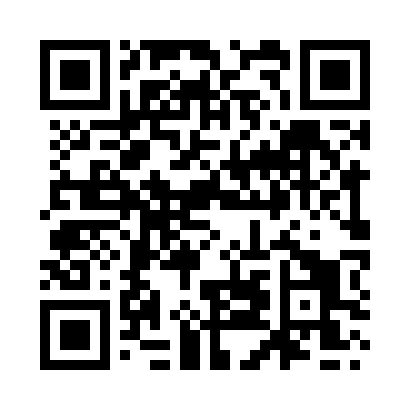 Ramadan times for Allt Cam, UKMon 11 Mar 2024 - Wed 10 Apr 2024High Latitude Method: Angle Based RulePrayer Calculation Method: Islamic Society of North AmericaAsar Calculation Method: HanafiPrayer times provided by https://www.salahtimes.comDateDayFajrSuhurSunriseDhuhrAsrIftarMaghribIsha11Mon5:005:006:4412:294:126:146:147:5912Tue4:574:576:4112:284:146:176:178:0113Wed4:544:546:3912:284:156:196:198:0414Thu4:514:516:3612:284:176:216:218:0615Fri4:484:486:3312:274:196:236:238:0816Sat4:454:456:3012:274:216:256:258:1117Sun4:424:426:2812:274:226:276:278:1318Mon4:394:396:2512:274:246:296:298:1519Tue4:364:366:2212:264:266:316:318:1820Wed4:334:336:2012:264:276:346:348:2021Thu4:304:306:1712:264:296:366:368:2322Fri4:274:276:1412:254:316:386:388:2523Sat4:244:246:1212:254:326:406:408:2824Sun4:214:216:0912:254:346:426:428:3025Mon4:184:186:0612:244:366:446:448:3326Tue4:154:156:0312:244:376:466:468:3527Wed4:114:116:0112:244:396:486:488:3828Thu4:084:085:5812:244:416:506:508:4129Fri4:054:055:5512:234:426:526:528:4330Sat4:024:025:5312:234:446:556:558:4631Sun4:584:586:501:235:457:577:579:491Mon4:554:556:471:225:477:597:599:512Tue4:524:526:451:225:488:018:019:543Wed4:484:486:421:225:508:038:039:574Thu4:454:456:391:225:518:058:0510:005Fri4:424:426:361:215:538:078:0710:036Sat4:384:386:341:215:558:098:0910:057Sun4:354:356:311:215:568:118:1110:088Mon4:314:316:291:205:578:138:1310:119Tue4:284:286:261:205:598:168:1610:1410Wed4:244:246:231:206:008:188:1810:17